Delegate an Activity to another user:User 1 is going on a vacation and wanted User2 to take care of the Onboarding activities assigned to User1. This can be done through delegating the activity to User2.Create a Delegation group in securitySelect activity and monitoring stepsAdd the conditionsAdd User2 to the created delegation groupCreate a Delegation group in security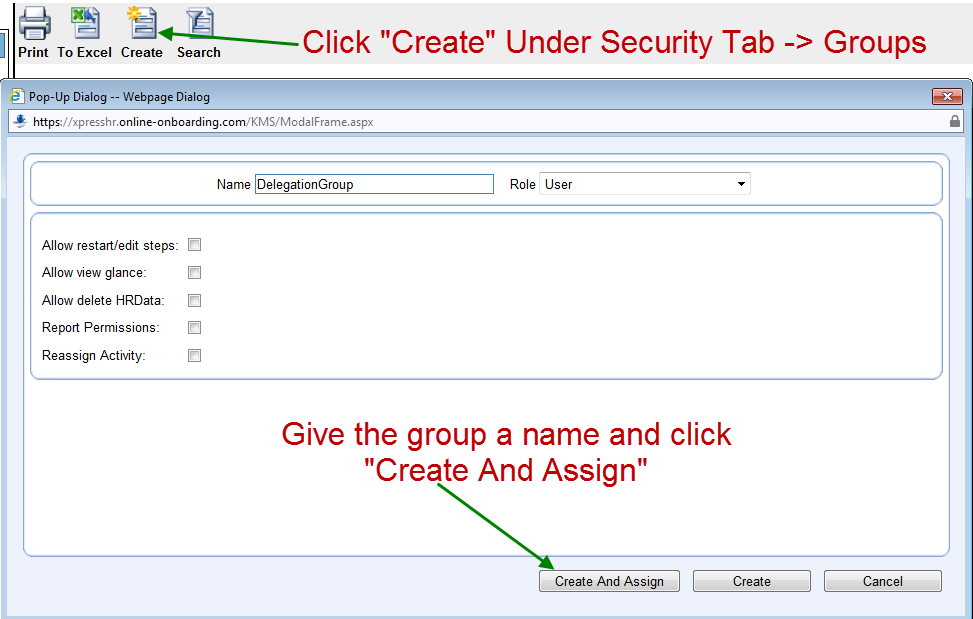 Select activity 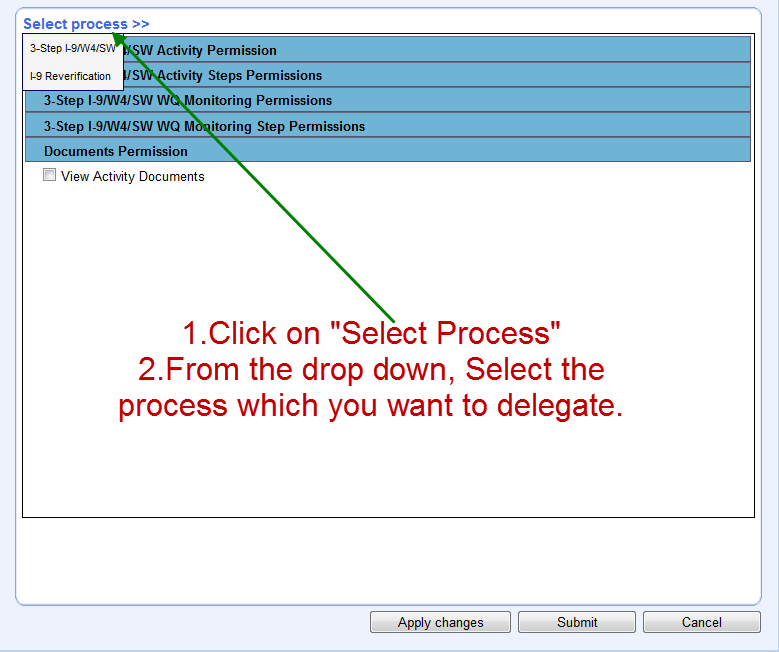 Select  monitoring steps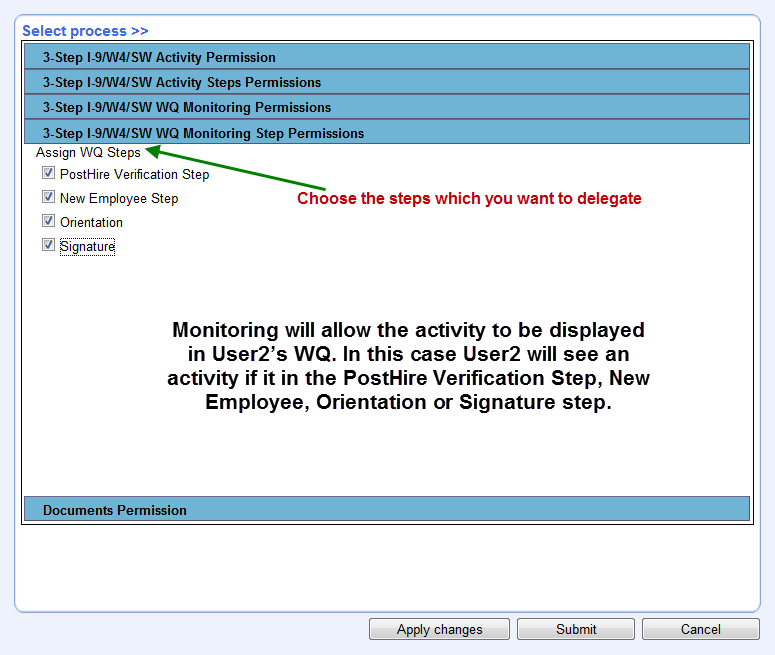 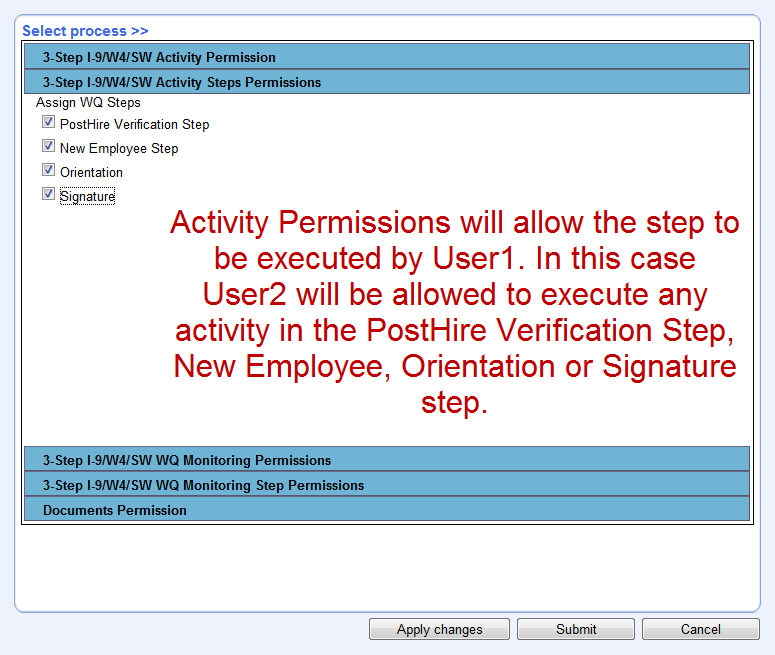 Add the conditions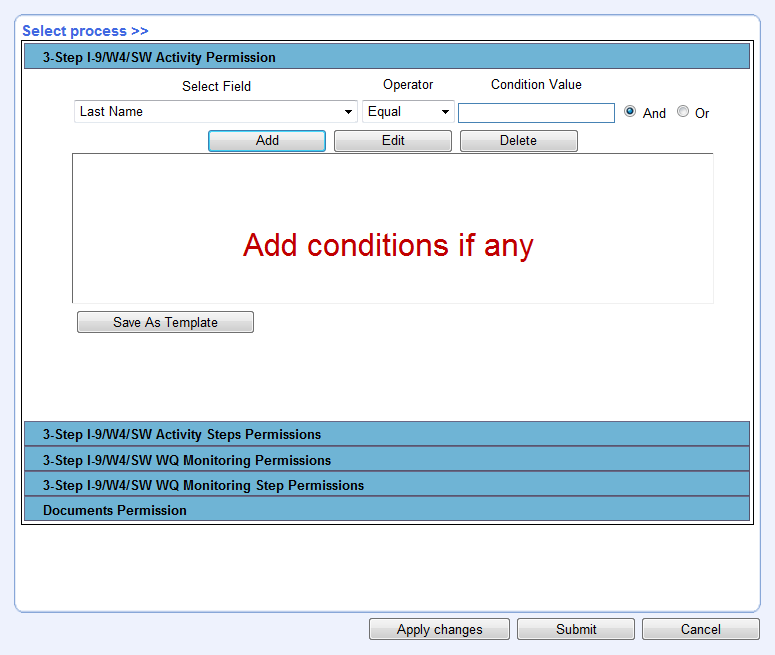 Click submitAdd User2 to the created delegation group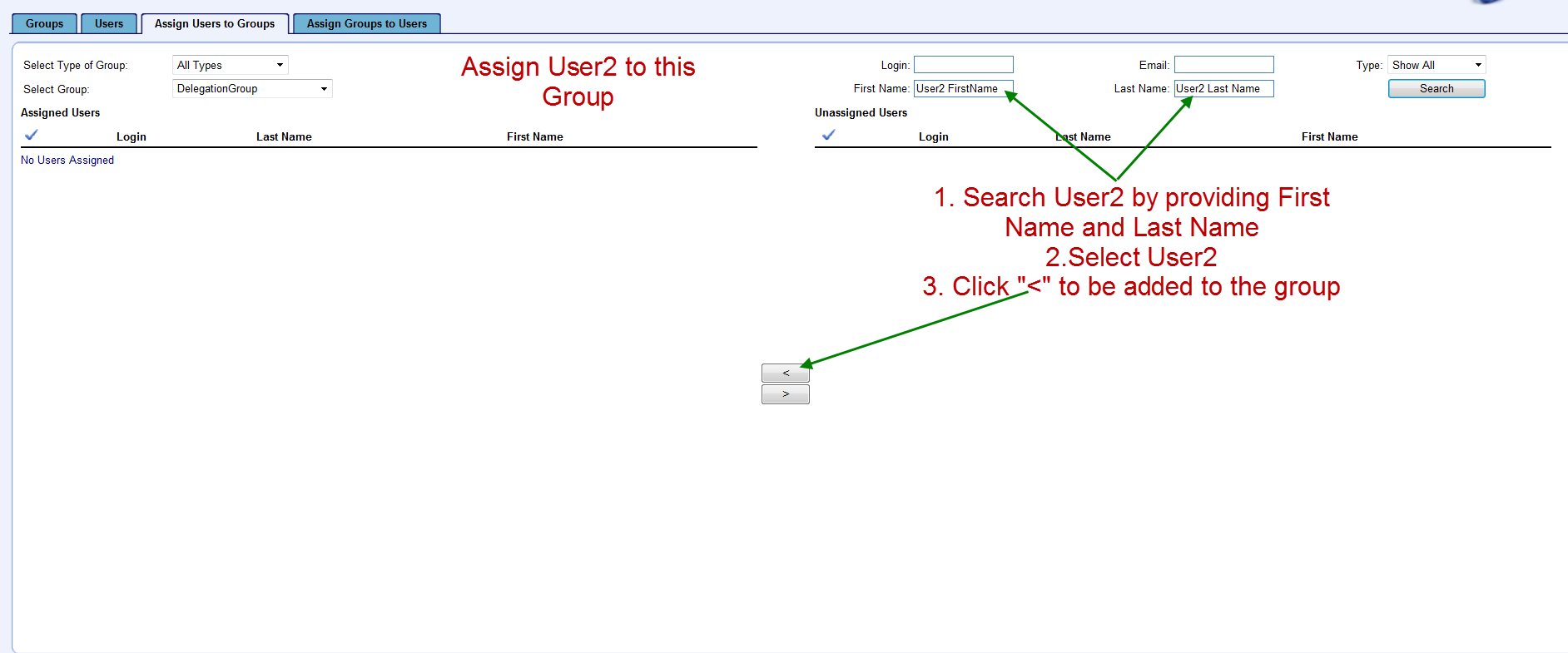 Search the work queue of User2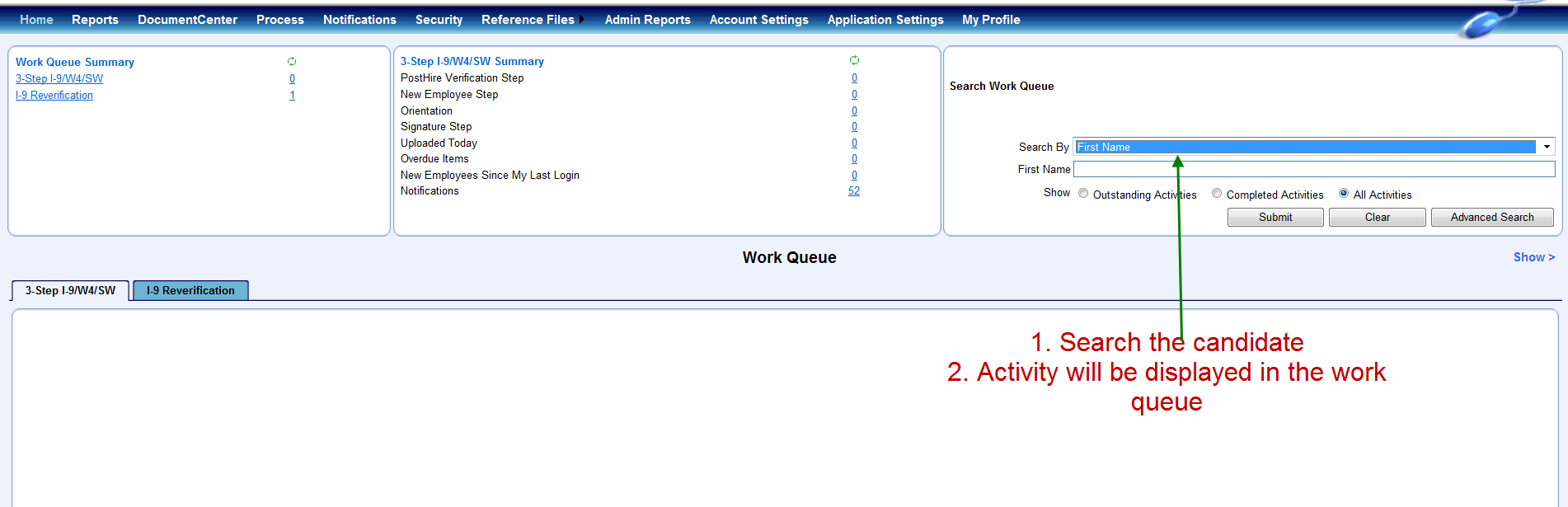 